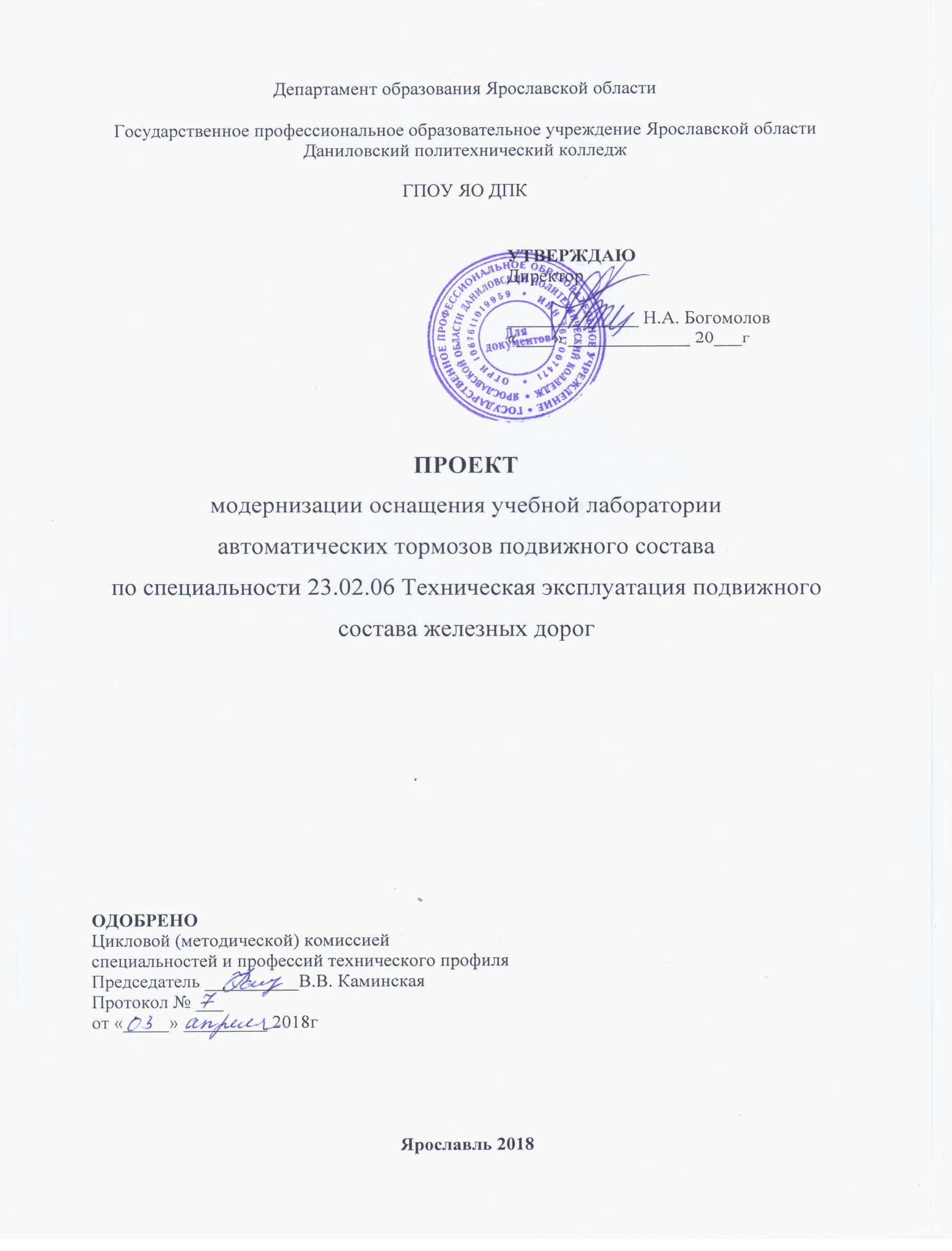 Содержание проектастр.1.Паспорт Проекта……………………………………………………………………….32.Описательная часть…………………………………………………………………...52.1 Актуальность и обоснованность Проекта…………………………………………52.2 Нацеленность Проекта на формирование общих и профессиональных компетенций…………………………………………………………………………….62.3 Современное состояние кадрового, материально-технического и учебно-методического обеспечения учебной лаборатории………………………………….83.План реализации проекта……………………………………………………………….113.1 Организационный план реализации Проекта…………………………………….113.2 Перспективный план модернизации материально-технического обеспечения учебной лаборатории……………………………………………………………………123.3 Перспективный план модернизации учебно-методического обеспечения учебной лаборатории………………………………………………………………………………133.4 Перспективный план модернизации электронной информационно-образовательной среды учебной лаборатории………………………………………..143.5 Перспективный план работы учебной лаборатории по созданию условий для самореализации обучающихся в интеллектуальной и творческой деятельности в аспекте личностного и профессионального становления……………………………143.6 Перспективный план модернизации учебной лаборатории для возможности использования инвалидами и лицами с ограниченными возможностями здоровья (по необходимости)…………………………………………………………………………….154.Заключение и рекомендации по внедрению Проекта………………………………16ПриложенияПриложение 1 Паспорт учебной лабораторииПриложение 2  Фотопанорама учебной лаборатории1. Паспорт Проекта1. Паспорт Проекта1. Паспорт ПроектаНаименование Проекта Наименование Проекта Проект модернизации учебной лаборатории автоматических тормозов подвижного состава по специальности 23.02.06 Техническая эксплуатация подвижного состава железных дорогОрганизация разработчикОрганизация разработчикГосударственное профессиональное образовательное учреждение Ярославской области Даниловский политехнический колледжНормативно-правовая база Проекта Нормативно-правовая база Проекта Федеральный закон от 29.12.2012 г. №273-ФЗ «Об образовании в Российской Федерации» (п.26 ст.2);Порядок организации и осуществления образовательной деятельности по образовательным программам среднего профессионального образования (утвержден приказом Минобрнауки России от 14 июня 2013 г. № 464 ред. от 15.12.2014);Профессиональный стандарт «Педагог профессионального обучения, профессионального образования и дополнительного профессионального образования» (утвержден приказом Министерства труда и социальной защиты Российской Федерации от 8 сентября 2015 г. № 608н) (п. 3.1.1, п. 3.2.1.); ФГОС СПО по специальности 23.02.06 Техническая эксплуатация подвижного состава железных дорог (утвержден приказом Минобрнауки России от 22 апреля 2014 г. № 388) (п. 7.16, 7.18, 8.3, 8.6);Профессиональный стандарт «Слесарь по осмотру и ремонту подвижного состава железнодорожного транспорта» (утвержден приказом Министерства труда и социальной защиты Российской Федерации от 2 декабря 2015 г. № 954н) (п.3); Профессиональный стандарт «Работник по управлению и обслуживанию моторвагонного подвижного состава» (утвержден приказом Министерства труда и социальной защиты Российской Федерации от 14 мая 2014 г. № 309н) (п.3);Профессиональный стандарт «Работник по управлению и обслуживанию локомотива» (утвержден приказом Министерства труда и социальной защиты Российской Федерации от 19 мая 2014 г. № 321н) (п.3);Конкурсная документация Союза «Ворлдскиллс Россия» по компетенции «Управление железнодорожным транспортом» (Модуль С: выполнение практического задания на стенде для изучения приборов управления автотормозами железнодорожного подвижного состава кран 394, 254);Федеральные требования к образовательным учреждениям в части охраны здоровья обучающихся, воспитанников (утверждены приказом Минобрнауки России от 28 декабря 2010 г. № 2106);Требования к учебным помещениям/объектам в части их оборудования и минимальной оснащенности учебного процесса (утверждены приказом Минобрнауки России от 4 октября 2010 г. № 986)СанПиН 2.4.3.1186-03 (с изменениями от 28 апреля 2007 г., 23 июля 2008 г.) (п.2.2, 2.4, 2.5, 2.6)Сроки реализации Проекта Сроки реализации Проекта 2018-2020 гг.I этап – подготовительный (март-апрель 2018 г.) предполагает SWOT–анализ текущей ситуации; постановку цели и задач, формулировку основных мероприятий для выполнения поставленных задач, определение объемов финансирования, разработку механизма управления Проектом, назначение ответственных за реализацию Проекта и определение сроков исполнения; определение показателей оценки эффективности и конечных ожидаемых результатов от реализации Проекта;II этап – основной (май 2018 г. - май 2020 г.) предполагает реализацию основных мероприятий Проекта;III этап – заключительный (июнь 2020 г.) предполагает анализ достижения стратегической цели и выполнения задач ПроектаРазработчики Проекта Разработчики Проекта Широков Алексей Николаевич, преподаватель, заведующий учебной лабораториейАндреева Елена Юрьевна, старший методистЦель Проекта Цель Проекта Модернизация материально-технической базы учебной лаборатории в соответствии с требованиями профессиональных стандартов и стандартов WorldSkills Russia к оснащению, используемому при обучении специальности 23.02.06 Техническая эксплуатация подвижного состава железных дорог для обеспечения подготовки высококвалифицированных конкурентоспособных специалистов среднего звенаЗадачи Проекта Задачи Проекта - Анализ учебно-материальной базы учебной лаборатории на соответствие профессиональным стандартам,  конкурсным материалам WorldSkills Russia по компетенции «Управление железнодорожным транспортом»;- организация взаимодействия с социальными партнерами для совместного комплектования современной учебной лаборатории;- обновление материально-технической, учебно-методической базы и информационно образовательной среды учебной лаборатории для подготовки специалистов в соответствии с современными стандартами и передовыми технологиями;- участие студентов в региональных чемпионатах WorldSkills Russia, региональных этапах Всероссийской олимпиады профессионального мастерства по укрупненной группе специальностей 23.00.00 Техника и технология наземного транспортаОжидаемые результаты от внедрения ПроектаОжидаемые результаты от внедрения Проекта- Соответствие учебно-материальной базы учебной лаборатории современным стандартам и передовым технологиями;- увеличение доли студентов колледжа, обучающихся по специальностям и профессиям железнодорожного профиля, участвующих в региональных чемпионатах WorldSkills Russia, региональных этапах всероссийских олимпиад профессионального мастерства в общем числе студентов колледжа;- повышение качества профессиональной подготовки выпускников специальностей и профессий железнодорожного профиля; - положительная динамика трудоустройства выпускников по специальностиМеханизмы оценки результата. Мониторинг хода реализации ПроектаВ формате мониторинга производится контроль соответствия материально-технического оснащения учебной лаборатории, запланированной цели.По окончании Проекта в процессе оценки результатов необходимо определить: насколько достигнута цель Проекта, не имел ли Проект какого-либо важного положительного или отрицательного эффекта, неучтенного ранее, хорошо ли были подобраны средства (методы), какие факторы способствовали успеху Проекта, и какие мешали достижению цели.Качественные критерии оценки: - корректировка и совершенствование рабочей и учебно-методической документации; - адаптация студентов к профессиональной среде. Количественные критерии оценки:  - число студентов, сдавших экзамен по МДК и выполнивших курсовые и дипломные проекты на «хорошо» и «отлично»; - число участников, призеров и победителей областных олимпиад и конкурсов профессионального мастерства;- количество трудоустроившихся выпускниковВ формате мониторинга производится контроль соответствия материально-технического оснащения учебной лаборатории, запланированной цели.По окончании Проекта в процессе оценки результатов необходимо определить: насколько достигнута цель Проекта, не имел ли Проект какого-либо важного положительного или отрицательного эффекта, неучтенного ранее, хорошо ли были подобраны средства (методы), какие факторы способствовали успеху Проекта, и какие мешали достижению цели.Качественные критерии оценки: - корректировка и совершенствование рабочей и учебно-методической документации; - адаптация студентов к профессиональной среде. Количественные критерии оценки:  - число студентов, сдавших экзамен по МДК и выполнивших курсовые и дипломные проекты на «хорошо» и «отлично»; - число участников, призеров и победителей областных олимпиад и конкурсов профессионального мастерства;- количество трудоустроившихся выпускниковИсточники финансирования ПроектаПланируемые затраты: за счет средств, выделенных по статье 310 «Увеличение стоимости основных средств» и передвижек собственных средств на данную статью; спонсорские средства.  Планируемые затраты: за счет средств, выделенных по статье 310 «Увеличение стоимости основных средств» и передвижек собственных средств на данную статью; спонсорские средства.  Исполнители основных мероприятий Проекта Администрация колледжа, социальные партнеры, работодатели, заведующий учебной лабораториейАдминистрация колледжа, социальные партнеры, работодатели, заведующий учебной лабораториейКонтроль над реализацией ПроектаДиректор колледжа, заместитель директора по административно-хозяйственной части, старший мастерДиректор колледжа, заместитель директора по административно-хозяйственной части, старший мастер2. Описательная часть2.1 Актуальность ПроектаИнновационный характер и масштабность задач, стоящих перед системой профессионального образования, отраженных в «Стратегии развития системы подготовки рабочих кадров и формирования прикладных квалификаций на период до 2020 г.», требуют новых подходов к подготовке квалифицированных специалистов среднего звена с учетом образовательных, профессиональных и международных стандартов. Переход на данные стандарты может быть обеспечен только при наличии материально-технической базы, соответствующей современному уровню развития производства. На текущий момент развития и реформирования ОАО «РЖД» необходима современная и качественная подготовка специалистов среднего звена. Инновации, технологии и новшества, применяемые на железной дороге (например, применение системы управления производственной средой – 5С, разработка стандартных операционных карт), должны в полной мере использоваться в образовательном процессе. С этой целью и проводится работа по модернизации учебно-лабораторной базы кабинетов и лабораторий колледжа. В современных условиях важным является привлечение частных инвестиций в развитие учебного заведения, в том числе заключение договоров с государственными и частными партнерами о размещении оборудования предприятий на отдельных площадях образовательной организации.2.2 Нацеленность Проекта на формирование общих и профессиональных компетенцийДанная учебная лаборатория в соответствии с ФГОС СПО необходима для реализации следующих МДК, в процессе изучения  которых происходит поэтапное формирование общих и профессиональных компетенций. 2.3 Современное состояние кадрового, материально-технического и учебно-методического обеспечения учебной лаборатории2.3.1 Паспорт учебной лаборатории (Приложение 1 к данному Проекту)2.3.2 Фотопанорама учебной лаборатории (Приложение 2 к данному Проекту)2.3.3 Оценка факторов и явлений, влияющих на реализацию Проекта (SWOT – анализ)2.3.4 Кадровое обеспечение ПроектаРеализация Проекта должна быть обеспечена педагогическими кадрами по учебным дисциплинам/МДК, для реализации которых необходима данная учебная лаборатория и которые должны соответствовать требованиям профессионального стандарта «Педагог профессионального обучения, профессионального образования и дополнительного профессионального образования» по должности преподаватель. Профессиональный стандарт устанавливает, что при выполнении обобщенной трудовой функции 3.1 «Преподавание по программам профессионального обучения, СПО и ДПП, ориентированным на соответствующий уровень квалификации» в части трудовой функции 3.1.1 «Организация учебной деятельности обучающихся по освоению учебных предметов, курсов, дисциплин (модулей) программ профессионального обучения, СПО и (или) ДПП» преподаватель должен:выполнять трудовое действие: «Разработка мероприятий по модернизации оснащения учебного помещения (кабинета, лаборатории, спортивного зала, иного места занятий), формирование его предметно-пространственной среды, обеспечивающей освоение учебного предмета, курса, дисциплины (модуля) образовательной программы»;иметь необходимые умения: «Разрабатывать мероприятия по модернизации материально-технической базы учебного кабинета (лаборатории, иного учебного помещения), выбирать учебное оборудование и составлять заявки на его закупку с учетом: требований ФГОС СПО и (или) задач обучения, воспитания и развития обучающихся; особенностей преподаваемого учебного предмета, курса, дисциплины (модуля); нормативных документов образовательной организации; современных требований к учебному оборудованию».3. План реализации Проекта3.1 Организационный план реализации ПроектаДля модернизации учебной лаборатории необходимо провести следующие организационные мероприятия:3.2 Перспективный план модернизации материально-технического обеспечения учебной лабораторииДля модернизации материально-технического обеспечения учебной лаборатории необходимо приобрести следующие средства МТО:3.3 Перспективный план модернизации учебно-методического обеспечения учебной лабораторииДля модернизации учебно-методического обеспечения учебной лаборатории необходимо разработать и (или) актуализировать следующую учебно-методическую документацию/продукцию:3.4 Перспективный план модернизации электронной информационно-образовательной среды учебной лаборатории3.4 Перспективный план модернизации электронной информационно-образовательной среды учебной лабораторииДля модернизации электронной информационно-образовательной среды учебной лаборатории необходимо провести следующие мероприятия:Для модернизации электронной информационно-образовательной среды учебной лаборатории необходимо провести следующие мероприятия:3.5 Перспективный план работы учебной лаборатории по созданию условий для самореализации обучающихся в интеллектуальной и творческой деятельности в аспекте личностного и профессионального становления3.5 Перспективный план работы учебной лаборатории по созданию условий для самореализации обучающихся в интеллектуальной и творческой деятельности в аспекте личностного и профессионального становленияПерспективный план работы учебной лаборатории по созданию условий для самореализации обучающихся в интеллектуальной и творческой деятельности в аспекте личностного и профессионального становления включает в себя следующие мероприятия:Перспективный план работы учебной лаборатории по созданию условий для самореализации обучающихся в интеллектуальной и творческой деятельности в аспекте личностного и профессионального становления включает в себя следующие мероприятия:3.6 Перспективный план модернизации учебной лаборатории для возможности использования инвалидами и лицами с ограниченными возможностями здоровья (по необходимости)3.6 Перспективный план модернизации учебной лаборатории для возможности использования инвалидами и лицами с ограниченными возможностями здоровья (по необходимости)Абитуриенты, поступающие на обучение по специальности 23.02.06 Техническая эксплуатация подвижного состава железных дорог и по профессии 23.01.09 Машинист локомотива  входят в перечень профессий и специальностей, утвержденный Постановлением Правительства РФ от 14.08.2013 N 697 "Об утверждении перечня специальностей и направлений подготовки, при приеме на обучение по которым поступающие проходят обязательные предварительные медицинские осмотры (обследования) в порядке, установленном при заключении трудового договора или служебного контракта по соответствующей должности или специальности". Таким образом, учебная лаборатория автоматических тормозов подвижного состава не используется инвалидами и лицами с ограниченными возможностями здоровья. Абитуриенты, поступающие на обучение по специальности 23.02.06 Техническая эксплуатация подвижного состава железных дорог и по профессии 23.01.09 Машинист локомотива  входят в перечень профессий и специальностей, утвержденный Постановлением Правительства РФ от 14.08.2013 N 697 "Об утверждении перечня специальностей и направлений подготовки, при приеме на обучение по которым поступающие проходят обязательные предварительные медицинские осмотры (обследования) в порядке, установленном при заключении трудового договора или служебного контракта по соответствующей должности или специальности". Таким образом, учебная лаборатория автоматических тормозов подвижного состава не используется инвалидами и лицами с ограниченными возможностями здоровья. 4. Заключение и рекомендации по внедрению Проекта4. Заключение и рекомендации по внедрению ПроектаВыводы о перспективах реализации ПроектаДля эффективной реализации Проекта необходима поддержка администрацией колледжа, социальными партнерами, другими заинтересованными сторонами всех его направлений и мероприятий, определение перспектив развития материально-технического оснащения учебной лаборатории. И в первую очередь это - целевое финансирование, направленное на создание современной материально-технической базы профессионального образовательного учреждения. А также изыскание новых внебюджетных источников (получение лицензии на осуществление образовательной деятельности по программам дополнительного профессионального образования, спонсорство, гранты) для увеличения финансирования Проектов согласно Программе развития колледжа. Существенные замечания по Проекту, препятствующие его реализацииСокращение расходов бюджета на содержание, ремонт и обслуживание учебных зданий и помещений оказывает влияние на возможности колледжа развивать материально-техническую базу и электронную информационно-образовательную среду. Инфляционные процессы приводят к постоянному удорожанию материально-технических и информационных ресурсов.Несущественные замечания по проекту, которые необходимо учитывать при его реализацииВозможны задержки с поставкой учебного оборудования; может потребоваться перенос розеток при установке электрифицированных стендов, возможны корректировки сроков реализации отдельных этапов Проекта.